KАРАР                                                                                             РЕШЕНИЕ30 май 2022 й.                                   № 201/30                              30 мая 2022 г.Об утверждении Положения о порядке проведения конкурса на замещение вакантной должности муниципальной службы в администрации сельского поселения Месягутовский сельсовет муниципального района Янаульский район Республики БашкортостанВ соответствии со статьей 17 Федерального закона от 2 марта 2007 года № 25-ФЗ «О муниципальной службе в Российской Федерации», Указом Президента РФ от 01.02.2005 № 112 "О конкурсе на замещение вакантной должности государственной гражданской службы Российской Федерации", статьей 13.3 Федерального закона № 273-ФЗ «О противодействии коррупции» Совет сельского поселения Месягутовский сельсовет муниципального района Янаульский район Республики Башкортостан РЕШИЛ:1. Утвердить Положение о порядке проведения конкурса на замещение вакантной должности муниципальной службы в администрации сельского поселения Месягутовский сельсовет муниципального района Янаульский район Республики Башкортостан согласно приложению к настоящему решению.2. Признать утратившим силу решение Совета сельского поселения Месягутовский сельсовет муниципального района Янаульский район Республики Башкортостан от 30.10.2009 № 44 «О Положении «О порядке проведения конкурса на замещение муниципальной должности муниципальной службы в сельском поселении Месягутовский сельсовет муниципального района Янаульский район Республики Башкортостан» с внесенными изменениями и дополнениями.3. Обнародовать данное решение на информационном стенде Администрации сельского поселения Месягутовский сельсовет муниципального района Янаульский район Республики Башкортостан, по адресу:  452815, РБ, Янаульский район, с.Месягутово, ул.Мира, д.12 и разместить на  сайте  сельского поселения по адресу: http:mesyagut.ru.4. Контроль выполнения данного решения возложить на постоянную комиссию Совета сельского поселения Месягутовский сельсовет муниципального района Янаульский район Республики Башкортостан по социально-гуманитарным вопросам и охране правопорядка. Глава сельского поселения	               Р.Р.ВалиуллинаПриложение к решению Совета сельского поселения Месягутовский сельсоветмуниципального района Янаульский район Республики Башкортостанот 30 мая 2022 года № 201/30ПОЛОЖЕНИЕО ПОРЯДКЕ ПРОВЕДЕНИЯ КОНКУРСА НА ЗАМЕЩЕНИЕ ВАКАНТНОЙ ДОЛЖНОСТИ МУНИЦИПАЛЬНОЙ СЛУЖБЫ В АДМИНИСТРАЦИИ СЕЛЬСКОГО ПОСЕЛЕНИЯ МЕСЯГУТОВСКИЙ СЕЛЬСОВЕТ МУНИЦИПАЛЬНОГО РАЙОНА ЯНАУЛЬСКИЙ РАЙОН РЕСПУБЛИКИ БАШКОРТОСТАН1. Настоящим Положением в соответствии с Федеральными законами от 6 октября 2003 года № 131-ФЗ «Об общих принципах организации местного самоуправления в Российской Федерации», от 2 марта 2007 года № 25-ФЗ «О муниципальной службе в Российской Федерации» регулируется порядок формирования конкурсной комиссии, условия и порядок проведения конкурса на замещение вакантной должности муниципальной службы в органах местного самоуправления муниципального образования Месягутовский сельсовет (далее – орган местного самоуправления).2. Конкурс на замещение вакантной должности муниципальной службы (далее - конкурс) обеспечивает конституционное право лиц, указанных в пункте 5 настоящего Положения, на равный доступ к муниципальной службе, а также право муниципальных служащих на должностной рост на конкурсной основе.3. Конкурс в органе местного самоуправления объявляется по решению руководителя органа местного самоуправления при наличии вакантной (не замещенной муниципальным служащим) должности муниципальной службы, замещение которой может быть произведено на конкурсной основе.4. Конкурс не проводится:1) при заключении срочного трудового договора (контракта);2) в случае предоставления муниципальному служащему должности муниципальной службы в том же или другом органе местного самоуправления муниципального образования Месягутовский сельсовет при реорганизации, ликвидации, изменении структуры органа местного самоуправления, сокращении должности муниципальной службы;3) при назначении на должность муниципальной службы муниципального служащего (гражданина), состоящего в кадровом резерве;4) при назначении на должность муниципальной службы, исполнение должностных обязанностей по которой связано с использованием сведений, составляющих государственную тайну, по перечню должностей, утвержденному органом местного самоуправления;5) при назначении на должности муниципальной службы, относящиеся к младшим должностям муниципальной службы.5. Право на участие в конкурсе имеют граждане Российской Федерации, а также граждане иностранных государств – участников международных договоров Российской Федерации, в соответствии с которыми иностранные граждане имеют право находиться на муниципальной службе, достигшие возраста 18 лет, владеющие государственным языком и соответствующие установленным законодательством Российской Федерации, Республики Башкортостан о муниципальной службе квалификационным требованиям к вакантной должности муниципальной службы, при отсутствии обстоятельств, препятствующих поступлению на муниципальную службу.6. Муниципальный служащий вправе на общих основаниях участвовать в конкурсе независимо от того, какую должность он замещает на период проведения конкурса.7. Не допускается установление, каких бы то ни было прямых или косвенных ограничений прав граждан на участие в конкурсе или преимуществ в зависимости от пола, расы, национальности, происхождения, имущественного и должностного положения, места жительства, отношения к религии, убеждений, принадлежности к общественным объединениям, а также других обстоятельств, не связанных с профессиональными и деловыми качествами муниципального служащего.8. Конкурс проводится в два этапа. На первом этапе на официальном сайте органа местного самоуправления в информационно-телекоммуникационной сети «Интернет» http:mesyagut.ru, размещается объявление о приеме документов для участия в конкурсе, а также следующая информация о конкурсе: наименование вакантной должности муниципальной службы, квалификационные требования для замещения этой должности, условия прохождения муниципальной службы, место и время приема документов, подлежащих представлению в соответствии с пунктом 10 настоящего Положения, срок, до истечения которого принимаются указанные документы, предполагаемая дата и время проведения конкурса, место и порядок, условия его проведения, проект трудового договора, а также номера телефонов, по которым можно получить информацию по вопросу замещения вакантных должностей в органе местного самоуправления.9. Гражданин, изъявивший желание участвовать в конкурсе, представляет в соответствующий орган местного самоуправления:1) заявление с просьбой о поступлении на муниципальную службу в порядке конкурса и замещении должности муниципальной службы;2) собственноручно заполненную и подписанную анкету по форме, утвержденной Распоряжением Правительства Российской Федерации от 26.05.2005 № 667-р, с фотографией;3) копию паспорта или заменяющего его документа (соответствующий документ предъявляется лично по прибытии на конкурс);4) копию трудовой книжки, заверенную нотариально или кадровой службой по месту службы (работы), и (или) сведения о трудовой деятельности, оформленные в установленном законодательством Российской Федерации порядке, и (или) иные документы, подтверждающие служебную (трудовую) деятельность гражданина (за исключением случаев, когда служебная (трудовая) деятельность осуществляется впервые);5) копии документов об образовании и о квалификации, а также по желанию гражданина копии документов, подтверждающих повышение или присвоение квалификации по результатам дополнительного профессионального образования, документов о присвоении ученой степени, ученого звания, заверенные нотариально или кадровой службой по месту службы (работы);6)документ, подтверждающий регистрацию в системе индивидуального (персонифицированного) учета, за исключением случаев, когда трудовой договор (контракт) заключается впервые.7) свидетельство о постановке физического лица на учет в налоговом органе по месту жительства на территории Российской Федерации;8) документы воинского учета - для граждан, пребывающих в запасе, и лиц, подлежащих призыву на военную службу;9) заключение медицинской организации об отсутствии заболевания, препятствующего поступлению на муниципальную службу;10) сведения о своих доходах, об имуществе и обязательствах имущественного характера, а также сведения о доходах, об имуществе и обязательствах имущественного характера своих супруги (супруга) и несовершеннолетних детей за год, предшествующий году поступления на муниципальную службу по форме, утвержденной Указом Президента Российской Федерации от 23.06.2014 № 460 (в случае, если вакантная должность включена в перечень должностей муниципальной службы органа местного самоуправления, при замещении которой муниципальные служащие и лица, претендующие на замещение указанных должностей обязаны предоставлять представителю нанимателя (работодателю) такие сведения);11) сведения об адресах сайтов и (или) страниц сайтов в информационно-телекоммуникационной сети «Интернет», на которых гражданин, претендующий на замещение вакантной должности муниципальной службы, размещал общедоступную информацию, а также данные, позволяющие их идентифицировать за три календарных года, предшествующих году поступления на муниципальную службу; 12) согласие на обработку персональных данных в соответствии с Федеральным законом от 27 июля 2006 года № 152-ФЗ «О персональных данных» по форме согласно приложению к настоящему Положению;13) согласие на проведение проверки достоверности сведений, представленных гражданином для участия в конкурсе.Муниципальный служащий, изъявивший желание участвовать в конкурсе в органе местного самоуправления, в котором он замещает должность муниципальной службы, подает заявление на имя представителя нанимателя.10. Документы, указанные в пункте 9 настоящего Положения, представляются в орган местного самоуправления в течение 21 календарного дня со дня размещения объявления об их приеме в средствах массовой информации и на официальном сайте органа местного самоуправления в информационно-телекоммуникационной сети «Интернет» http:mesyagut.ru.Несвоевременное представление документов, представление их не в полном объеме или с нарушением правил оформления без уважительной причины являются основанием для отказа гражданину (муниципальному служащему) в их приеме.При несвоевременном представлении документов, представлении их не в полном объеме или с нарушением правил оформления по уважительной причине представитель нанимателя вправе перенести сроки их приема.11. Достоверность сведений, представленных гражданином (муниципальным служащим), подлежит проверке в порядке, установленном законодательством о муниципальной службе.12. Гражданин (муниципальный служащий) не допускается к участию в конкурсе в связи с его несоответствием квалификационным требованиям для замещения вакантной должности муниципальной службы, а также в связи с ограничениями, установленными законодательством Российской Федерации и Республики Башкортостан о муниципальной службе для поступления на муниципальную службу и ее прохождения.13. При установлении в ходе проверки обстоятельств, препятствующих в соответствии с законодательством Российской Федерации, Республики Башкортостан поступлению гражданина на муниципальную службу, он информируется представителем нанимателя о причинах отказа в участии в конкурсе в письменной форме.14. Претендент на замещение вакантной должности муниципальной службы, не допущенный к участию в конкурсе, вправе обжаловать это решение в соответствии с законодательством Российской Федерации, Республики Башкортостан.15. Решение о дате, месте и времени проведения второго этапа конкурса принимается представителем нанимателя после проверки достоверности сведений, представленных претендентами на замещение вакантной должности муниципальной службы.16. Второй этап конкурса проводится не позднее чем через 30 календарных дней после дня завершения приема документов для участия в конкурсе.Конкурсная комиссия органа местного самоуправления не позднее чем за 10 календарных дней до начала второго этапа конкурса размещает в средствах массовой информации и на официальном сайте органа местного самоуправления в информационно-телекоммуникационной сети «Интернет» http:mesyagut.ru информацию о дате, месте и времени его проведения, список граждан (муниципальных служащих), допущенных к участию в конкурсе (далее – кандидаты), и направляет кандидатам соответствующие сообщения в письменной форме.При проведении конкурса кандидатам гарантируется равенство прав в соответствии с Конституцией Российской Федерации, федеральными законами, законодательством Республики Башкортостан.17. Если в результате проведения конкурса не были выявлены кандидаты, отвечающие квалификационным требованиям для замещения вакантной должности муниципальной службы, представитель нанимателя может принять решение о проведении повторного конкурса.18. Для проведения конкурса правовым актом органа местного самоуправления образуется конкурсная комиссия, действующая на постоянной основе. Состав конкурсной комиссии, сроки и порядок ее работы, а также методика проведения конкурса определяется правовым актом органа местного самоуправления.19. В состав конкурсной комиссии входят представитель нанимателя и (или) уполномоченные им муниципальные служащие (в том числе из структурного подразделения, в котором проводится конкурс на замещение вакантной должности муниципальной службы), а также независимые эксперты - представители научных, образовательных и других организаций, приглашаемые по запросу представителя нанимателя в качестве независимых экспертов без указания персональных данных экспертов. Число независимых экспертов должно составлять не менее одной четверти от общего числа членов конкурсной комиссии. В случае проведения конкурса на замещение должности руководителя территориального органа местной администрации, на которой возлагается осуществление части полномочий местной администрации в сельских населенных пунктах, расположенных в поселении, порядок формирования конкурсной комиссии в сельском поселении должен предусматривать включение в число ее членов кандидатур, выдвинутых сходом граждан в каждом из сельских населенных пунктов.20. Состав конкурсной комиссии формируется таким образом, чтобы была исключена возможность возникновения конфликтов интересов, которые могли бы повлиять на принимаемые конкурсной комиссией решения.Общий срок пребывания независимого эксперта в конкурсной комиссии государственного органа не может превышать три года. Исчисление указанного срока осуществляется с момента первого включения независимого эксперта в состав конкурсной комиссии. В указанный срок засчитывается срок пребывания независимого эксперта в аттестационной комиссии этого государственного органа.Повторное включение данного независимого эксперта в состав конкурсной комиссии может быть осуществлено не ранее чем через три года после окончания срока пребывания в конкурсной комиссии.21. Конкурсная комиссия состоит из председателя, секретаря и членов комиссии.В органе местного самоуправления допускается образование нескольких конкурсных комиссий для различных групп должностей муниципальной службы.22. Конкурс заключается в оценке профессионального уровня, деловых и личностных качеств кандидатов на замещение вакантной должности муниципальной службы (далее – вакантная должность), их соответствия квалификационным требованиям к должности муниципальной службы.При проведении конкурса конкурсная комиссия оценивает кандидатов на основании представленных ими документов об образовании, прохождении гражданской или иной государственной службы, муниципальной службы, осуществлении другой трудовой деятельности, а также на основе конкурсных процедур с использованием не противоречащих федеральным законам и другим нормативным правовым актам Российской Федерации методов оценки профессиональных и личностных качеств кандидатов, включая индивидуальное собеседование, анкетирование, проведение групповых дискуссий, написание реферата или тестирование по вопросам, связанным с выполнением должностных обязанностей по вакантной должности муниципальной службы, на замещение которой претендуют кандидаты.При оценке профессиональных и личностных качеств кандидатов конкурсная комиссия исходит из соответствующих квалификационных требований к вакантной должности муниципальной службы и других положений должностной инструкции по этой должности, а также иных положений, установленных законодательством Российской Федерации, Республики Башкортостан о муниципальной службе.23. Заседание конкурсной комиссии проводится при наличии не менее двух кандидатов.24. Заседание конкурсной комиссии считается правомочным, если на нем присутствует не менее двух третей от общего числа ее членов. Проведение заседания конкурсной комиссии с участием только ее членов, замещающих должности муниципальной службы, не допускается.25. Решение конкурсной комиссии по результатам проведения конкурса принимаются открытым голосованием простым большинством голосов ее членов, присутствующих на заседании.При равенстве голосов решающим является голос председателя конкурсной комиссии.26. Решение конкурсной комиссии принимается в отсутствие кандидата и направляется представителю нанимателя в течение одного рабочего дня с момента подписания для принятия решения о назначения его на вакантную должность муниципальной службы либо отказа в таком назначении.Конкурсная комиссия вправе также принять решение, имеющее рекомендательный характер, о включении в кадровый резерв органа местного самоуправления кандидата, который не стал победителем конкурса на замещение вакантной должности муниципальной службы, но профессиональные и личностные качества которого получили высокую оценку.27. Результаты голосования конкурсной комиссии оформляются решением, которое подписывается председателем, секретарем и членами комиссии, принявшими участие в заседании.28. По результатам конкурса издается акт представителя нанимателя о назначении победителя конкурса на вакантную должность муниципальной службы и заключается трудовой договор с победителем конкурса.Если конкурсной комиссией принято решение о включении в кадровый резерв органа местного самоуправления кандидата, не ставшего победителем конкурса на замещение вакантной должности муниципальной службы, то с согласия указанного лица издается акт представителя нанимателя о включении его в кадровый резерв этого органа для замещения должностей муниципальной службы той же группы, к которой относилась вакантная должность муниципальной службы.29. Сообщения о результатах конкурса в 7-дневный срок со дня его завершения направляются кандидатам в письменной форме.Информация о результатах конкурса также размещается в указанный срок в средствах массовой информации и на официальном сайте органа местного самоуправления в информационно-телекоммуникационной сети «Интернет» http:mesyagut.ru30. Документы претендентов на замещение вакантной должности муниципальной службы, не допущенных к участию в конкурсе, и кандидатов, участвовавших в конкурсе, могут быть возвращены им по письменному заявлению в течение трех лет со дня завершения конкурса. До истечения этого срока документы хранятся в архиве органа местного самоуправления, после чего подлежат уничтожению.31. Расходы, связанные с участием в конкурсе (проезд к месту проведения конкурса и обратно, наем жилого помещения, проживание, пользование услугами средств связи и другие), осуществляются кандидатами за счет собственных средств.32. Кандидат вправе обжаловать решение конкурсной комиссии в соответствии с законодательством Российской Федерации.33. Администрация сельского поселения Месягутовский сельсовет обязана разрабатывать и принимать меры по предупреждению коррупции.34. Меры по предупреждению коррупции, принимаемые в Администрации сельского поселения Месягутовский сельсовет, могут включать:1) определение должностных лиц, ответственных за профилактику коррупционных и иных правонарушений;2) сотрудничество с правоохранительными органами;3) разработку и внедрение в практику стандартов и процедур, направленных на обеспечение добросовестной работы Администрации сельского поселения Месягутовский сельсовет;4) принятие кодекса этики и служебного поведения работников Администрации сельского поселения Месягутовский сельсовет;5) предотвращение и урегулирование конфликта интересов;6) недопущение составления неофициальной отчетности и использования поддельных документов.СОГЛАСИЕна обработку персональных данныхЯ,__________________________________________________________________________,                                                  (Ф.И.О.)зарегистрированный(ая) по адресу: ______________________________________________,___________________________________ серия _______ № _____________выдан(документ, удостоверяющий личность)_____________________________________________________________________________                                                    (кем и когда)даю согласие _________________________________________________________________                                           (наименование и адрес органа местного самоуправления)_____________________________________________________________________________на обработку моих персональных данных и подтверждаю, что, давая такое согласие, я действую своей волей и в своих интересах.Согласие дается мною в целях участия в конкурсе на замещение вакантной должности муниципальной службы ________________________________________________________                                            (наименование органа местного самоуправления)и распространяется на следующие персональные данные:фамилия, имя, отчество (последнее - при наличии);адрес места жительства (места пребывания);адрес фактического проживания (места нахождения);номера контактных телефонов, сведения об иных способах связи с субъектом персональных данных, в том числе сведения об адресе электронной почты в информационно-телекоммуникационной сети;сведения, содержащиеся в личном заявлении;сведения, содержащиеся в документе, удостоверяющем личность (копия документа, удостоверяющего личность);сведения, содержащиеся в анкете по форме, утвержденной Правительством Российской Федерации;личная фотография для анкеты;сведения о воинском учете военнообязанных лиц и лиц, подлежащих призыву на военную службу, реквизиты документов воинского учета (копия документа воинского учета);сведения о периодах трудовой деятельности, общем трудовом стаже и стаже государственной, государственной гражданской службы Российской Федерации, муниципальной службы; сведения, содержащиеся в трудовой книжке или в иных документах, подтверждающие трудовую (служебную) деятельность гражданина (копия трудовой книжки);сведения, содержащиеся в документе об образовании и о квалификации (копия документа об образовании и о квалификации);сведения, содержащиеся в документах, подтверждающих повышение или присвоение квалификации по результатам дополнительного профессионального образования, документов о присвоении ученой степени, ученого звания (копии предоставленных документов);номер свидетельства о постановке физического лица на учет в налоговом органе по месту жительства на территории Российской Федерации (копия свидетельства о постановке физического лица на учет в налоговом органе по месту жительства на территории Российской Федерации);номер документа, подтверждающего регистрацию в системе индивидуального (персонифицированного) учета;заключение медицинской организации об отсутствии заболевания, препятствующего поступлению на муниципальную службу;сведения об адресах сайтов и (или) страниц сайтов в информационно-телекоммуникационной сети "Интернет", на которых гражданин, претендующий на замещение должности муниципальной службы, муниципальный служащий размещали общедоступную информацию;справку о наличии (отсутствии) судимости и (или) факта уголовного преследования, либо о прекращении уголовного дела.С вышеуказанными персональными данными могут быть совершены следующие действия: сбор, запись, систематизация, накопление, хранение, уточнение (обновление, изменение), использование, передача (предоставление, доступ) в соответствии с Положением о порядке проведения конкурса на замещение вакантной должности муниципальной службы в органах местного самоуправления, утвержденным решением Совета сельского поселения Месягутовский сельсовет, обезличивание, уничтожение персональных данных.Персональные данные обрабатываются без использования средств автоматизации.Я ознакомлен(а) с тем, что:согласие на обработку персональных данных действует с даты подписания настоящего согласия и до истечения месяца со дня подведения итогов конкурса или отзыва заявки в письменном виде;согласие на обработку персональных данных может быть отозвано на основании письменного заявления в произвольной форме;в случае отзыва согласия на обработку персональных данных _____________________________________________________________________________________________________                                     (наименование органа местного самоуправления)вправе продолжить обработку персональных данных без согласия в соответствии с законодательством Российской Федерации.В случае неправомерного использования предоставленных персональных данных согласие отзывается моим письменным заявлением.__________________ ________________________________________________________        дата подпись                                  (фамилия, имя, отчество)БАШKОРТОСТАН РЕСПУБЛИКАHЫЯNАУЫЛ  РАЙОНЫ МУНИЦИПАЛЬ РАЙОНЫНЫN мeсefyт   АУЫЛ СОВЕТЫ АУЫЛ БИЛEМEHЕ  СОВЕТЫ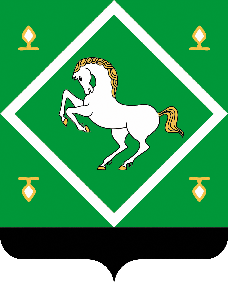 СОВЕТсельского поселенияМЕСЯГУТОВСКИЙ СЕЛЬСОВЕТМУНИЦИПАЛЬНОГО  районаЯНАУЛЬСКИЙ РАЙОН РЕСПУБЛИКИ БАШКОРТОСТАНПриложение к Положениюо порядке проведения конкурсана замещение вакантной должности муниципальной службы в администрации сельского поселения Месягутовский сельсовет муниципального района Янаульский район Республики Башкортостан